О рассмотрении проекта муниципальной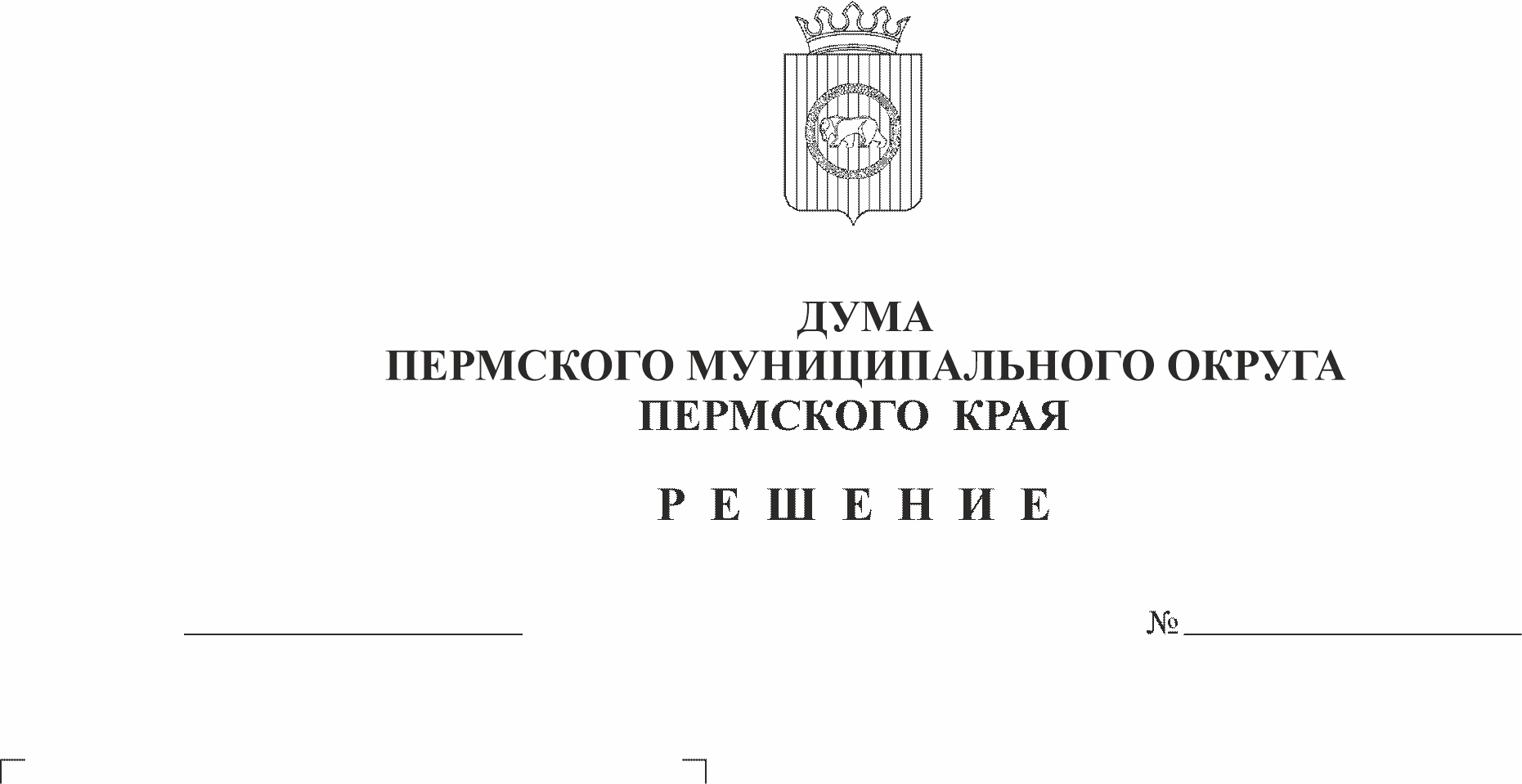 программы «Развитие отдельныхнаправлений социальной сферы Пермского муниципального окурга»	В соответствии со статьей 179 Бюджетного кодекса Российской Федерации, частями 4,6 статьи 4 Закона Пермского края от 29.04.2022 № 75-ПК «Об образовании нового муниципального образования Пермский муниципальный округ Пермского края»,   частью 13 главы III Положения о бюджетном процессе в Пермском муниципальном округе Пермского края, утвержденного решением Думы Пермского муниципального округа от 22.09.2022 № 14, заслушав начальника управления социального развития администрации Пермского муниципального района Тарасова М.Г.Дума Пермского муниципального округа Пермского края РЕШАЕТ:1. Рекомендовать администрации Пермского муниципального района утвердить муниципальную программу «Развитие отдельных направлений социальной сферы Пермского муниципального округа», направленный главой муниципального района В.Ю. Цветовым от 03.11.2022 № СЭД-2022-299-01-02-03исх-189, с учетом замечаний и предложений, изложенных в заключении Контрольно-счетной палаты Пермского муниципального района от 09.11.2022    № 202.2. Настоящее решение вступает в силу со дня его подписания.3. Контроль исполнения настоящего решения возложить на комитет Думы Пермского муниципального округа по местному самоуправлению и социальной политике.Председатель Думы Пермского муниципального округаПермского края                                                                                       Д.В. Гордиенко